                                                                проект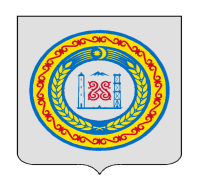 РОССИЙСКАЯ ФЕДЕРАЦИЯ                     ЧЕЧЕНСКАЯ РЕСПУБЛИКАШАЛИНСКИЙ МУНИЦИПАЛЬНЫЙ РАЙОНСЕРЖЕНЬ-ЮРТОВСКОЕ СЕЛЬСКОЕ ПОСЕЛЕНИЕСОВЕТ ДЕПУТАТОВ СЕРЖЕНЬ-ЮРТОВСКОГОСЕЛЬСКОГО ПОСЕЛЕНИЯЧЕТВЕРТОГО СОЗЫВАРЕШЕНИЕ«00»00 2021 года 	 	с. Сержень-Юрт					№00«О присвоении названий новым улицам, переименовании существующих и удалении несуществующих улиц Сержень-Юртовского сельского поселения»В соответствии с Постановлением Правительства РФ от 19.11.2014 №1221 «Об утверждении Правил присвоения, изменения и аннулирования адресов» с частью I статьи 43 Федерального закона от 06.10.2003 г. №131-ФЗ «Об общих принципах организации местного самоуправления в Российской Федерации» Совет депутатов Сержень-Юртовского сельского поселения Шалинского муниципального района Чеченской РеспубликиРЕШИЛ:Согласно проведенной инвентаризации добавить в БД «ФИАС» недостающие дома (согласно приложению №1),  земельные участки (согласно приложению №2)Настоящее решение вступает в силу со дня его подписания;Контроль над исполнением данного решения оставляю за собой.Председатель Совета депутатов                                      А.Б. МагомадовПриложение № 1К решению Совета депутатовСержень-Юртовского сельского поселенияот 00.00.2021 №001.  Ул. А. Шерипова, 51 БПриложение №2К решению Совета депутатовСержень-Юртовского сельского поселенияот 00.00.2021 №00Ул. А. Шерипова, 51 Б